LASKU			 	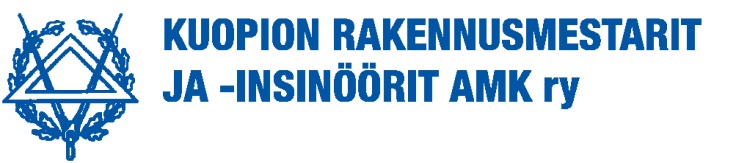 Kuopion rakennusmestarit ja – insinöörit AMK ryPL 1470101 KuopioKuitti:Kuluselvitys:Nimi:				Tilinro (IBAN):			Allekirjoitus:				Hetu (ajot):			(nimenselvennys)			  ___/___2015 Kuopiossa			Hyväksyntä:				Littera:				Kimmo Kaikkonen	  ___/___2015 Kuopiossa			